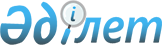 Мәртөк ауданы әкімдігінің 2016 жылғы 13 сәуірдегі № 145 "Мәртөк ауданының жергілікті атқарушы органдары "Б" корпусы мемлекеттік әкімшілік қызметшілерінің қызметін бағалау әдістемесін бекіту туралы" қаулысының күші жойылды деп тану туралыАқтөбе облысы Мәртөк ауданы әкімдігінің 2017 жылғы 23 ақпандағы № 74 қаулысы. Ақтөбе облысының Әділет департаментінде 2017 жылғы 13 наурызда № 5313 болып тіркелді
      Қазақстан Республикасының 2001 жылғы 23 қаңтардағы "Қазақстан Республикасындағы жергілікті мемлекеттік басқару және өзін-өзі басқару туралы" Заңының 31-, 37 баптарына, Қазақстан Республикасының 2016 жылғы 6 сәуірдегі "Құқықтық актілер туралы" Заңының 27 бабына сәйкес, аудан әкімдігі ҚАУЛЫ ЕТЕДІ:
      1. Мәртөк ауданы әкімдігінің 2016 жылғы 13 сәуірдегі № 145 "Мәртөк ауданының жергілікті атқарушы органдары "Б" корпусы мемлекеттік әкімшілік қызметшілерінің қызметін бағалау әдістемесін бекіту туралы" (нормативтік құқықтық актілердің мемлекеттік тіркеу тізілімінде № 4911 болып тіркелген, 2016 жылдың 06 маусымында "Мәртөк тынысы" газетінде және 2016 жылдың 19 мамырында "Әділет" ақпараттық-құқықтық жүйесінде жарияланған) қаулысының күші жойылды деп танылсын.
      2. Осы қаулының орындалуын бақылау аудан әкімі аппаратының басшысы Т. Көлкебаевқа жүктелсін.
      3. Осы қаулы алғашқы ресми жарияланған күнінен кейін күнтізбелік он күн өткен соң қолданысқа енгізіледі.
					© 2012. Қазақстан Республикасы Әділет министрлігінің «Қазақстан Республикасының Заңнама және құқықтық ақпарат институты» ШЖҚ РМК
				
      Аудан әкімі 

Н. Қалауов
